Feeling Safe…………………………………..………….                       ……………………………………….Feeling Secure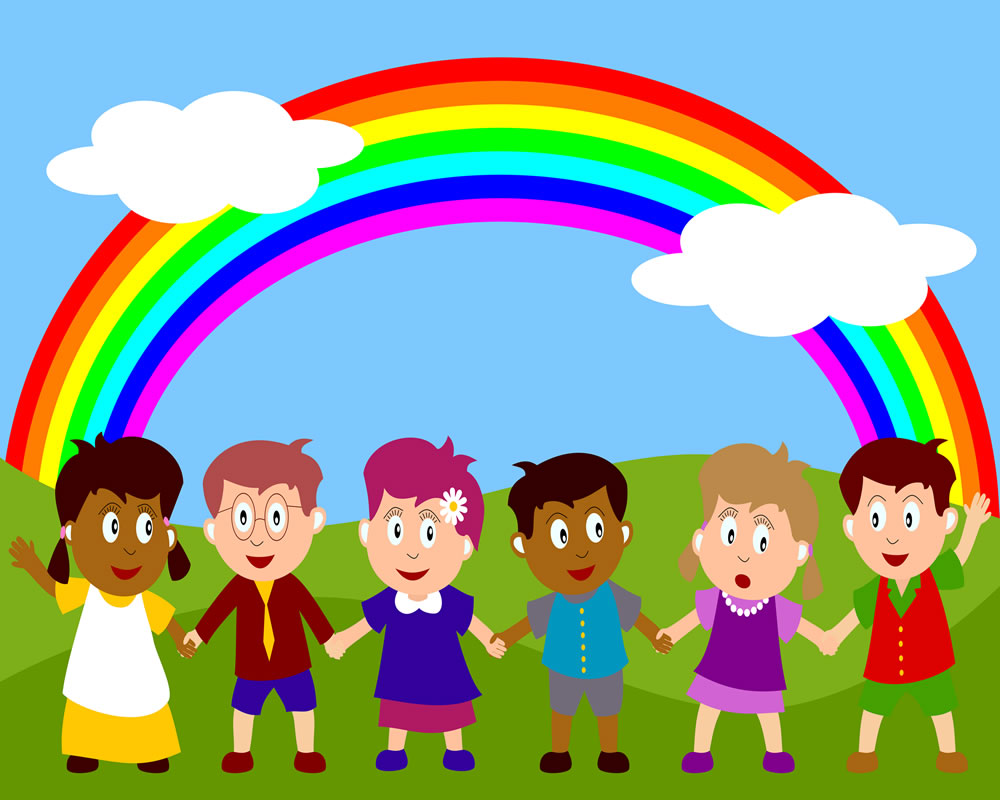        Our Safeguarding Team: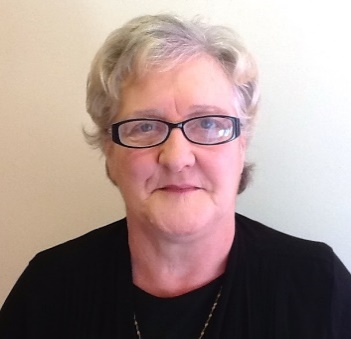 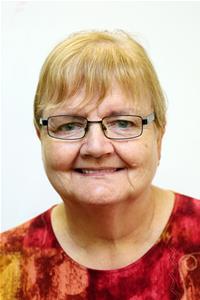 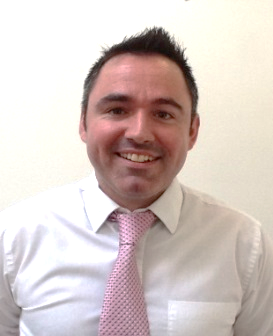 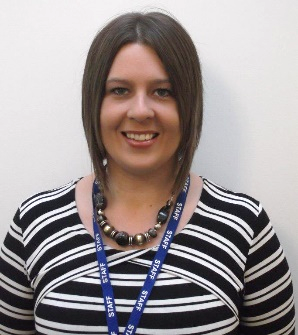 